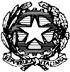 Ministero dell’IstruzioneISTITUTO COMPRENSIVO KOINÈ MONZAAlle Famiglie degli AllieviInformativa ai sensi del Regolamento UE 679/16 in materia di trattamento di dati personali e “particolari” ai sensi dell'art. 13 del Regolamento UE n. 2016/679 (in seguito, “GDPR”)Egregio Signore/Gentile Signora, desideriamo informarLa che il Regolamento UE 679/16 “GDPR” prevede la tutela delle persone e di altri soggetti (anche i minori) rispetto al trattamento dei dati personali. Secondo la normativa indicata, tale trattamento sarà improntato ai principi di correttezza, liceità, trasparenza e di tutela della riservatezza e dei diritti del minore interessato.In particolare, i dati possono essere oggetto di trattamento solo con il consenso scritto dei genitori del minore, secondo quanto previsto dal Regolamento in materia di protezione dei dati personali.Finalità del trattamento.La informiamo che i dati e le informazioni acquisite verranno trattati esclusivamente ai fini previsti e nell’interesse e nella tutela del minore. I dati forniti sono direttamente connessi allo svolgimento delle prestazioni di ascolto e consulenza psicologica erogate presso l’I.C. Koinè di Monza.Il consenso al trattamento dei dati è obbligatorio per la fornitura della prestazione solo in caso di servizio al minore.Modalità del trattamento. Il trattamento dei dati sensibili viene effettuato direttamente dalla dott.ssa Vittoria De Martino sotto la sua responsabilità, nel rispetto delle norme vigenti, con particolare riferimento agli obblighi del segreto professionale.Ambito di comunicazione e diffusione dei dati in nostro possesso. I dati personali potranno essere comunicati/trasferiti:- a terzi, in adempimento di eventuali obblighi di legge o a tutela dell’esclusivo interesse del soggetto.Responsabile del trattamento è Il Dirigente Scolastico, prof.ssa Anna Guglielmetti.RDP/DPO (Responsabile della Protezione dei Dati/Data Protection Officer): Luca Corbellini c/o Studio AG.I.COM. S.r.l.-Via XXV Aprile, 12 –20070 SAN ZENONE AL LAMBRO (MI)e-mail dpo@agicomstudio.itDiritti dell’interessato.Le ricordiamo, infine, che in qualunque momento potrà esercitare i diritti di cui nella Sua qualità di interessato, di cui all’art. 15 del GDPR in merito alle operazioni di trattamento dei dati personali (cancellazione, l’aggiornamento, la rettifica o l’integrazione, etc.)Modulo di CONSENSO per il minoreISTITUTO COMPRENSIVO KOINÈ MONZAAvendo letto e compreso l’informativa che precede per il servizio dello sportello d’ascolto offerto dall’Istituto Scolastico	Acconsentiamo alla partecipazione di nostro figlio allo sportello di ascolto attivato dall’I. C. Koinè Monza Nome dello/a studente/essa		Classe	Nome e cognome del genitore (in stampatello):	Firma	Nome e cognome del genitore (in stampatello):	Firma	Data	Alla luce delle disposizioni del codice civile in materia di filiazione, il consenso alla partecipazione all’indagine, rientrando nella responsabilità genitoriale, deve essere sempre condivisa dai genitori. Qualora la domanda sia firmata da un solo genitore, si intende che la scelta sia stata condivisa. Infatti laddove per la gestione di pratiche amministrative o didattiche concernenti l’alunno risulti impossibile acquisire il consenso scritto di entrambi i genitori, ovvero laddove un genitore sia irreperibile, il genitore che firma deve effettuare anche la seguente dichiarazione:“Il sottoscritto, consapevole delle conseguenze amministrative e penali per chi rilasci dichiarazioni non corrispondenti a verità, ai sensi del DPR 245/2000, dichiara di aver effettuato la scelta in osservanza delle disposizioni sulla responsabilità genitoriale di cui agli artt. 316, 337 ter e 337 quater del codice civile, che richiedono il consenso di entrambi i genitori”.Nome e cognome del genitore (in stampatello):	Firma 	